June 1, 2024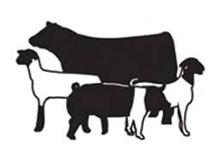 Dear Thayer County Livestock Auction Supporters,On Saturday, August 10, 2024 at 4pm we will be hosting our 4th Annual Youth Livestock Auction in conjunction with the Thayer County Fair. We are looking forward to another great auction!This is an independently run auction, not affiliated directly with 4-H or FFA; however, we do have their cooperation and are looking forward to continuing to promote enrollment for these organizations. We have been active members, volunteers, or supporters of both organizations throughout our lives and encourage youth to be excited to learn and grow in these programs. The purpose of the Thayer County Youth Livestock Auction is toHelp generate interest in market livestock projects resulting in direct benefits for agriculture in the county.Teach youth exhibitors the function of a market system.Celebrate & reward the youth for their hard work.Help secure community support funds from individuals and businesses that have an interest in the growth and advancement of FFA, 4-H, and livestock development in our county.How the auction worksYouth who exhibit large market animals at the Thayer County Fair can register one animal in this terminal auction. Exhibitors and animals will be in the auction ring on the day of sale.Final Auction Bid = Base bid + Premium Base Bid (market value): county fair weigh-in weight x current market price (₵/lb) which is generally our starting auction bid.Premium : Buyer pays only the premium (Final Auction Bid - Base Bid) and does not take ownership of the animal. Animals sold “Premium only” will have a terminal buyer lined up by the committee.Butcher Bid: Buyer will pay the whole price (Final Auction Bid) and take ownership of the animal. Buyer can take animals to the locker of their choice or utilize locker options provided by the auction committee.Purchase Price and Premiums due: Buyers may make payment the day of sale or in a timely fashion as necessary. Payments to exhibitors will be paid in a timely manner after close and settlement of auction.Current Locker Slots (animal transport to these locations has been procured)Bobo’s Meats (Belleville, KS) - pick-up of meat in Belleville, all species. 	bobosmeats.comBob’s Locker (Washington, KS) - delivery of meat to Hebron pick-up point, all species.					https://www.facebook.com/washingtonlocker/ Bidder Registration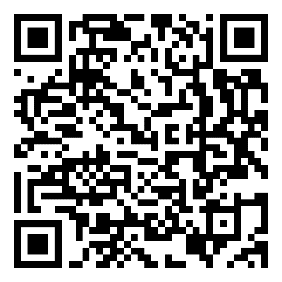 Online - NEW THIS YEAR! Bidders are encouraged to pre-register through a simple online form (scan the QR code to the right). This will allow our auction staff to have your bidder number and information ready to go on sale day. Over the Phone - Call Chance Gerdes or Heather Ramsey in advance and we will get registration information from you over the phone.In Person - Bidders will be able to register the day of sale. Auction Booster Fund	You do not have to be present to be involved and recognized. We understand it may not be feasible for all bidders to be present at auction. We can take donations or facilitate phone bids, simply contact Chance or Heather to discuss. In years past the booster fund has allowed us to pool donations and purchase 2-4 animals on behalf of Auction Booster donors, as well as contribute additional Auction Booster Premiums to all our participants. Interested in helping? Volunteers are welcome! Please contact us.Chance Gerdes 402-984-4206Heather Ramsey 402-304-4775